Primorsko-goranska županija, Upravni odjel za prostorno uređenje, graditeljstvo i zaštitu okoliša, na temelju članka . 2. Zakona o prostornom uređenju (NN, br. 153/13), u postupku izdavanja lokacijske dozvole po zahtjevu LIBURNIJSKE VODE, d.o.o. OIB 90703189967, Ičići,  Liburnijska 2, P O Z I V Apodnositelja zahtjeva, vlasnike nekretnina za koju se izdaje lokacijska dozvola i nositelje drugih stvarnih prava na tim nekretninama u postupku izdavanja lokacijske dozvole za građenje građevine javne infrastrukture – kanalizacijski podsustav i vodoopskrba za dio naselja Jušići-Trinajstići, na k.č. 4880/6, 4912, 4936/3, 4937/3, 4956/4, 4956/5, 4961, 4965, 4998, 5000/2, 5041, 5048, 5051, 5068, 5084/3, 5088, 5109/3, 5140, 5147, 5153/3, 5221, 5256/1, 5257/1, 5259/3, 5260, 5261/1, 5261/2, 5263/4, 5263/5, 5295, 5333, 5343, 5346/1, 5349/3, 5351/3, 5352/2, 5357, 5358, 5368, 5359, 5374, 5397, 5407, 5408, 5409/3, 5441, 5442/2, 5442/3, 5445, 5454/1, 5455/9, 5458/1, 5464/2, 5468/1, 5468/5, 5468/6, 5476/2, 5492, 8414/1, 8415, 8427/2, k.o. KASTAV,  k.č. 964, 1072, 1077, 1118, 1190/1, 1190/2, 1191, 1260, 2721/13 k.o. MATULJI,  k.č.  1795/2, k.o. JUŠIĆI, da izvrše uvid u idejni projekt radi izjašnjenja.Uvid u idejni projekt te izjašnjenje o istom može izvršiti osoba koja dokaže da ima svojstvo stranke u postupku, osobno ili putem opunomoćenika, dana 19.10.2016. godine, u prostorijama ovog Upravnog odjela, u Rijeci, Riva 10, I kat, soba 117, u vremenu od 8,30 do 10,30 sati i od 12,00 do 15,00. Lokacijska dozvola može se izdati iako se stranke ne odazovu pozivu.DOSTAVITI:1. Oglasna ploča upravnog tijela – 8 dana,2. Mrežne stranice upravnog tijela3. Građevna čestica4. Spis, ovdje.-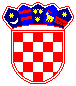 REPUBLIKA HRVATSKA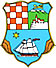 PRIMORSKO-GORANSKA ŽUPANIJAUPRAVNI ODJEL ZA PROSTORNO UREĐENJE, GRADITELJSTVO I ZAŠTITU OKOLIŠAKLASA:UP/I-350-05/16-03/6URBROJ:2170/1-03-01/4-16-5Rijeka,28. rujna 2016.